FICHA de INSCRIPCIÓN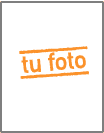 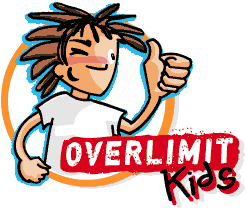 DATOS PERSONALES DEL ALUMNO 	Nº Matrícula:      Nombre y apellidos:         	 DNI:        Fecha de Nacimiento:  dd/mm/aa	 Edad:     	 E-Mail:        Dirección:      	Localidad:     	Provincia:      	CP:       Fecha del Campamento: del     13/04/16    al       15/04/16Nivel de Inglés:Principiante  	Intermedio-bajo  	Intermedio-alto  	Alto-avanzado  ¿Como nos has conocido?DATOS DE LOS PADRES O REPRESENTANTES LEGALES :Nombre padre/tutor:          	DNI:         Nombre madre/tutora:        	DNI:        Tfnos.fijos 1.-      	2.-      	móviles 1.-      	2.-       Traslado al campamento:Vehículo propio 	 Autobús  	Tren 	 Avión Durante la estancia en el campamento, los niños llamaran 1 vez semanal a los nº Telf. que nos indican: 1.-      	/ 2.-      AUTORIZACIÓN Autorizo a mi hijo/a  para que participe en todas las actividades de OVER LIMIT Campamento. Así mismo autorizo al personal responsable de OVER LIMIT para que en caso de accidente o enfermedad de mi hijo/a, actúen como mejor proceda.Firma del padre, madre o tutor:Conforme. Fdo:      DATOS DE :Precio campamento    145 €. 	Deposito de Inscripción 35 €.
Fecha del depósito      dd/mm/aa 	Resto a pagar       €.FICHA MÉDICA	Nº de Matrícula:      -Nombre y Apellidos         -Grupo sanguíneo          -Historial médico (operaciones, hospitalización)-Indicar si padece alguna enfermedad actualmente-Alergias que padece-Si toma alguna medicina especial, indicar cual:-Dietas especiales (alimentos que no pueden tomar)-Fracturas o lesiones que ha tenido:-Indicar sin tienen problemas con el sueño: (incontinencia, sonámbulo, etc...)-¿Sabe nadar? SI  NO  	-¿Se marea? SI  NO  -¿Tiene asma? SI  NO  	-¿Sufre hemorragias con frecuencia? SI  NO -¿Ha sido vacunado con la triple? (tétano, difteria, tosferina) SI  NO -¿Otras enfermedades?, en caso afirmativo indique cuales:CONDICIONES GENERALES1. Enviar a OVER LIMIT campamento, cumplimentada y firmada, ficha medica y justificante de pago al fax 9548960102. Formas de pago:-Pago único (100%) al formalizar la matricula (mínimo 30 días antes  del comienzo campamento).
-Pago fraccionado 50% al rellenar la reserva y 50% 30 días antes  del comienzo campamento.3. Medio de pago: Transferencia bancaria a la cuenta Bankinter Nº: 0128-0704-56-0500002577, indicando como ORDENANTE: nombre y apellidos del participante.4. Los gastos de anulación antes del programa son los siguientes:-Cancelación 15 días antes: 60 €
-Cancelación entre 6 y 14 días antes: 170 €
-Cancelación entre 0 y 5 días antes: 100%5. OVER LIMIT campamento está autorizado a cancelar la participación del acampado si este no cumple las normas generales como los horarios, plan de estudio, conducta irregular y cualquier otra norma de la propia organización.6. Se concede a OVER LIMIT S.L.L.  permiso para utilizar todo el material fotográfico o cualquier otro tipo en las que aparezcan los participantes de los campamentos o actividades para promoción de sus programas.7. OVER LIMIT, campamento  se reserva el derecho de suspender el campamento por no cubrir un mínimo de 15 plazas.